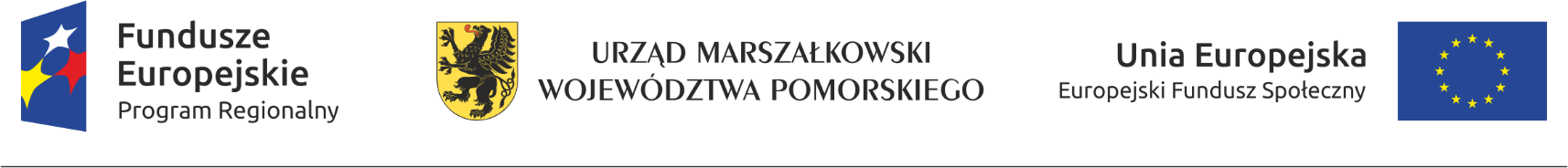 Zewnętrzne źródła finansowania w PES9.00 – 9.15 - Przywitanie, przedstawienie celów i zakresu szkolenia.9.15 – 11.00 – Pożyczki jako zwrotne wsparcie finansowe dla PES11.00 – 11.15 – Przerwa kawowa11.15 – 13.00 – Bezzwrotne wsparcie dla PES w tym: składki członkowskie, darowizny, 1%, loterie fantowe, crowdfunding, zbiórki publiczne,13.00 – 13.30 – Przerwa obiadowa13.30 – 14.45 – Współpraca PES z biznesem – sponsoring, fundraising14.45 – 15.00 – Przerwa kawowa15.00 – 16.00 – Granty i minigranty, Omówienie nowego wzoru oferty realizacji zadania publicznego16:00 – 16:15 – podsumowanie szkolenia 